SANTIAGO TOTAL / 5D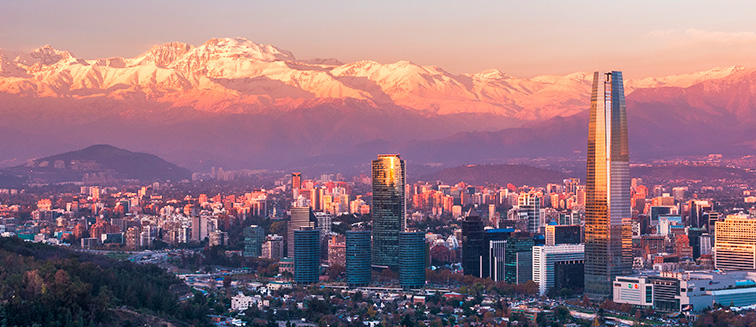 ITINERARIOPRECIOS Y HOTELESOpción 1 - Cumbres VitacuraSuplemento pasajero viajando sólo: $ 202.00Opción 2 - NH Ciudad de Santiago Suplemento pasajero viajando sólo: $ 202.00Opción 3 - Diego de Velázquez Suplemento pasajero viajando sólo: $ 202.00CONDICIONES: Valor por persona en USD (dólares americanos). Precios sujetos a disponibilidad y cambios sin previo avisoPrecios validos hasta 30/09/2021Amenitie botella de vino por habitación incluida al comprar cualquier CL Pack Santiago + hoteles Santiago.Excursión Viña Santa Rita incluye entrada Museo Andino + Degustación 3 Vinos ReservaBlack Out: FIDAE del 30 Marzo al 05 abril 2020 y EXPOMIN 20 al 26 abril 2020.Todos las excursiones en Santiago son entregadas en formato SEMI PRIVADO, transfer en Santiago son entregadas en formato PRIVADODIASERVICIOTIPOIDIOMAHORARIO1(QD)  Aeropuerto Santiago / Hotel SantiagoPrivado    Conductor - Guía español / portuguesSin Restricción Horario durante día2(HD)  City Tour Santiago PanorámicoSemiprivadoConductor - Guía español / portuguesHorario AM 2(HD)  Cena-Show Restaurante Bali HaiSemiprivadoConductor - Guía español / portuguesHorario PM / Noche3(FD)  Valparaiso y Viña del Mar (Almuerzo incluido)SemiprivadoConductor - Guía español / portuguesHorario AM 4(HD)  Viñedos del Maipo - Viña Santa Rita: Tour ClásicoSemiprivadoConductor - Guía español / portuguesHorario PM5(QD)  Hotel Santiago / Aeropuerto SantiagoPrivado    Conductor - Guía español / portuguesSin Restricción Horario durante díaHABITACIÓNSINGLEDOBLEVIGENCIAStandard117689401-10-2020 - 30-09-2021* Noche Adicional17410301-10-2020 - 30-09-2021HABITACIÓNSINGLEDOBLEVIGENCIASuite104876601-12-2020 - 30-09-2021* Noche Adicional1427101-12-2020 - 30-09-2021HABITACIÓNSINGLEDOBLETRIPLEVIGENCIAStandard113480875501-11-2020 - 30-09-2021* Noche Adicional163826801-11-2020 - 30-09-2021